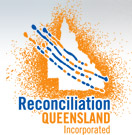 Reconciliation Queensland 
Application Cover SheetPosition DetailsPosition Title:	Community Engagement CoordinatorClassification:	Terms of engagement to be negotiatedPersonal DetailsPersonal DetailsTitle:	Mr	Ms	Mrs	Miss	Dr	Other: Please SpecifyTitle:	Mr	Ms	Mrs	Miss	Dr	Other: Please SpecifySurname:	Given Names:Surname:	Given Names:Email:Email:Postal Address:Postal Address:Suburb:	State:	Postcode:Suburb:	State:	Postcode:Telephone:	Mobile:Telephone:	Mobile:Do you wish to identify as being of Aboriginal and/or Torres Strait Islander Origin?Do you wish to identify as being of Aboriginal and/or Torres Strait Islander Origin?Do you wish to identify as a person from a culturally and linguistically diverse background?Do you wish to identify as a person from a culturally and linguistically diverse background?Do you wish to identify as a person having a disability?Do you wish to identify as a person having a disability?If you have a disability, please specify any adjustments you require should you be successful for interview.If you have a disability, please specify any adjustments you require should you be successful for interview.Referee 1:Referee 2:Name:Title:Working Relationship:Length of Relationship:Contact Details:Name:Title:Working Relationship:Length of Relationship:Contact Details:Phone: 
Email:Phone: 
Email:How did you hear about this vacancy?How did you hear about this vacancy?Have you attached your Resume addressing the Key Selection Criterion?Have you attached your Resume addressing the Key Selection Criterion?